Załącznik 43	(kl. II – VII)							cygan.i@jedrus.net Ćwiczenia aparatu mowy.Historyjka logopedyczna pt. Stary parowóz – to kolejny tekst z propozycją ćwiczeń.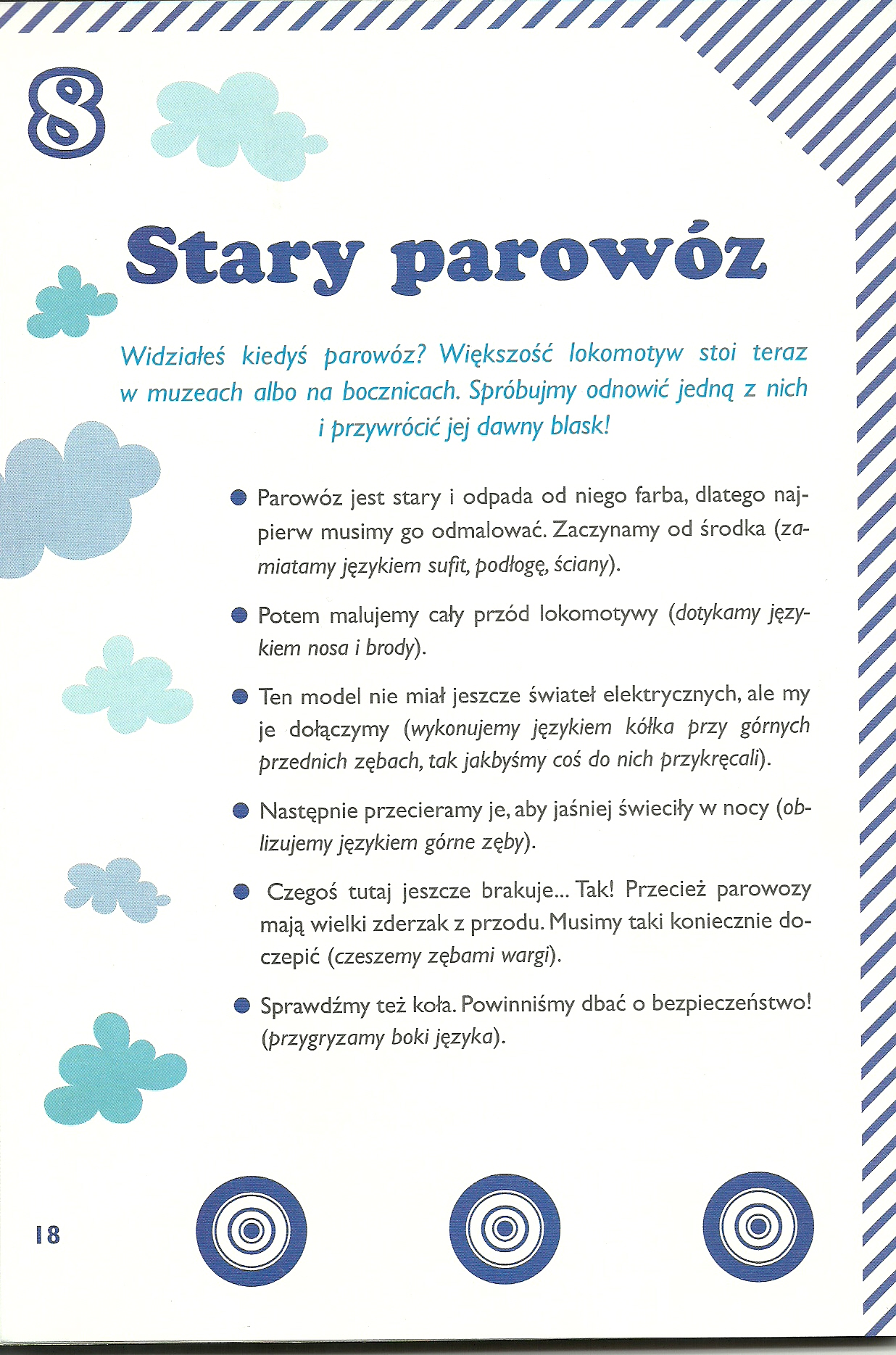 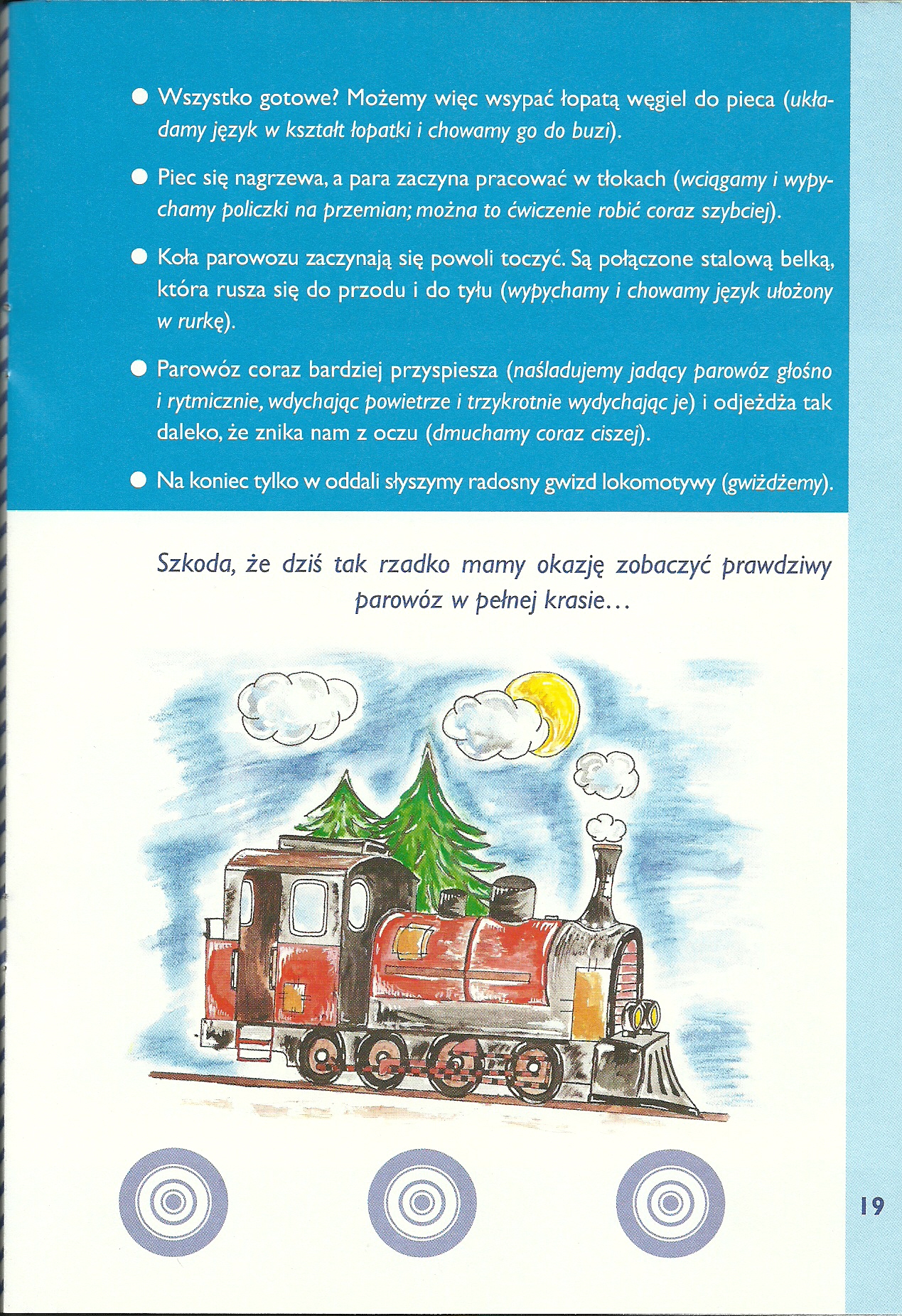 Kolorowanka – koloruj i ćwicz!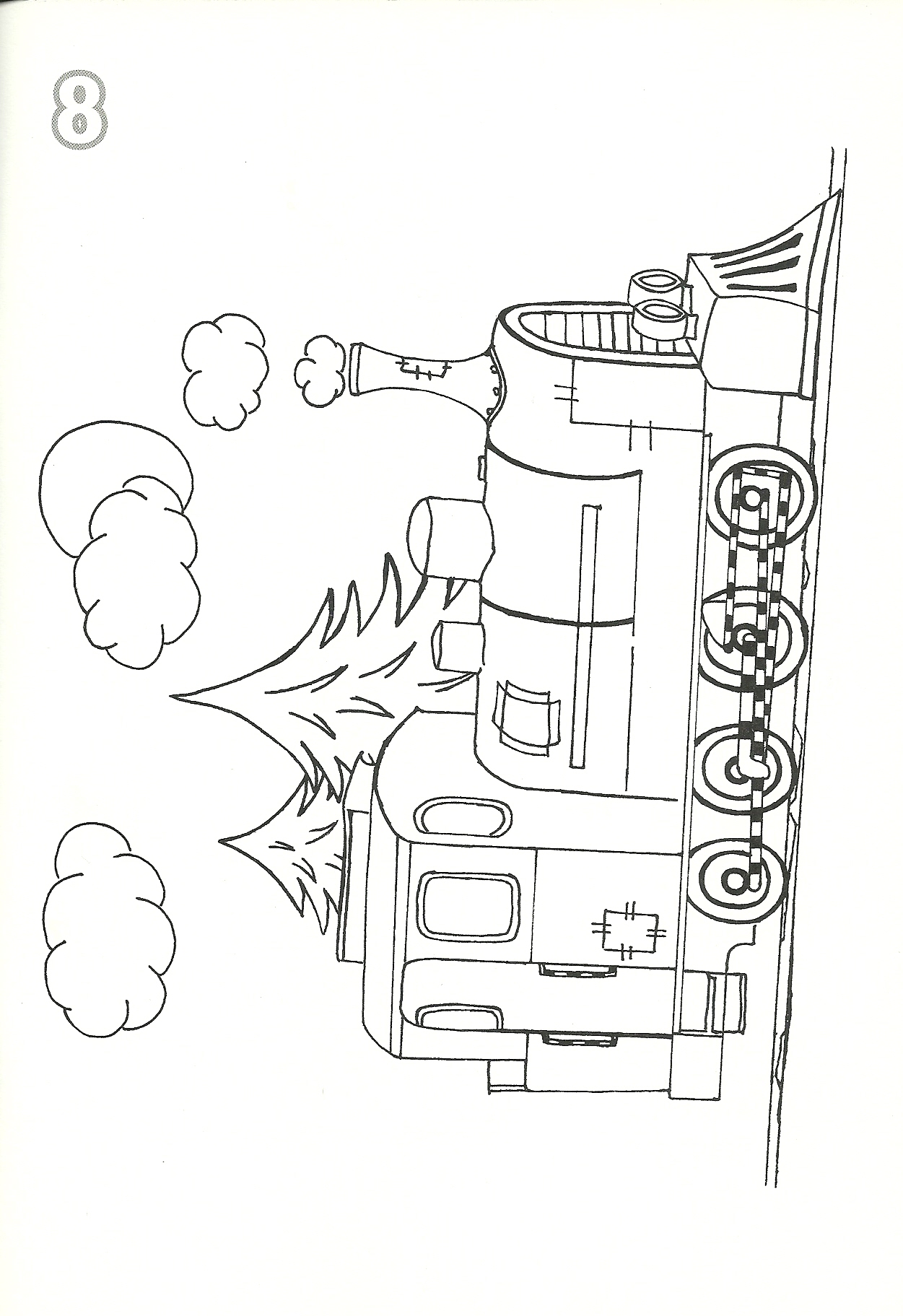 